APPLICATION FORMName  ________________________________________________________________________Address  _______________________________________________________________________Email  _____________________________________   Tel  _______________________________  I wish to apply for the Pax Christi Conference scholarship  I am applying under the following category _________________________________________To be eligible applicants must come under one of these five (5) categories: (1) Indigenous Australians; (2) Pacific Islanders residing in their home country; (3) refugees and asylum seekers currently resident in Australia; (4) full time Australian students currently completing an undergraduate or postgraduate degree; (5) young Australians on modest incomes aged 20 to 35.PLEASE PROVIDE A SUCCINCT PROFILE BY ANSWERING THE FOLLOWING QUESTIONS:What are your educational qualifications?____________________________________________________________________________________________________________________________________________________________How would you describe your interest and involvement in issues of peace, justice and environment?______________________________________________________________________________________________________________________________________________________________________________________________________________________________________________________________________________________________________________________________________________________________________________________________________Do you have a record of community engagement at local, national or international level? If so, give details.__________________________________________________________________________________________________________________________________________________________________________________________ ______________________________________________________________________________________________________________________________How committed are you to developing the ideas and action possibilities arising from the conference? ________________________________________________________________________________________________________________________________________________________________________________________________________________________________________________________________________________________________________________________  	If successful, I undertake to submit to Pax Christi by Friday 10 May a 600-word report setting out the following: What were for me the highlights of the conference and the insights I gained from it.The contacts I made at the Conference and how I plan to maintain and develop themThe practical ways in which I hope to use the insights and contacts in the next 12 months.If I reside in Melbourne, I would be happy to participate in one or more Pax Christi gatherings or forums to discuss the follow up to the Conference.Signature _____________________________     		Date ___________________________…………………………………………………………………………………………………………………..Applications must be submitted by Friday 1 March to:The Pax Christi SecretaryPO Box 31Carlton South Vic 3053, AustraliaEmail: camrita44@gmail.comPax Christi will carefully consider each application, and announce the successful applicants by Friday 15 MarchThe selection process will be strictly confidential and will not be open to appeal.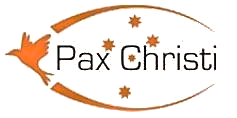 Pax Christi Scholarships to Cover Conference Registration FeeA Just and Ecologically Sustainable Peace, Melbourne, 23-24 April 2019